«СОГЛАСОВАНО»                                                                                          «УТВЕРЖДЕНО»Педагогическим советом                                                   Директор ГКОУ РС(Я) «РС(К)ШИ»Протокол №_______                                                                 _____________Т.Ф. Мартынова«___»_______2020г.                                                                                      «___»_______2020г.САМООБСЛЕДОВАНИЕ ЗА 2019 ГОДГосударственное казенное общеобразовательное учреждениеРеспублики Саха (Якутия)«Республиканская специальная (коррекционная) школа-интернат»СОДЕРЖАНИЕI. Общие сведения об организации……………………………………………II. Система управления организации…………………………………………..III. Образовательная деятельность………………………………………………IV. Воспитательная работа………………………………………………………V. Содержание и качество подготовки учащихся……………………………...VI. Востребованность выпускников…………………………………………….VII. Кадровое обеспечение……………………………………………………….VIII. Учебно-методическое и библиотечно-информационное обеспечение………………………………IX. Материально-техническая база……………………………………………..Общие сведения об организацииГКОУ РС(Я) «РС(К)ШИ» (далее – Школа) расположена  в черте города Якутск. 	Основным видом деятельности Школы является реализация общеобразовательных программ начального общего, основного общего и среднего общего образования. Система управления организации	Управление осуществляется на принципах единоначалия и самоуправления.Органы управления, действующие в школе	Для осуществления учебно-методической работы в Школе создано 8 предметных методических объединений:- МО учителей гуманитарного цикла;- МО учителей естественно-математического цикла;- МО учителей начальных классов;- МО учителей трудового обучения и физической культуры;- МО учителей ДЕФО (учителя надомного обучения и коррекционных классов);- МО учителей музыкально-эстетического цикла;- МО учителей индивидуальных занятий;- МО воспитателей.	В целях учета мнения обучающихся и родителей (законных представителей) несовершеннолетних обучающихся в Школе действуют Совет обучающихся и Школа  родителей.Список учащихся, состоящих на внутришкольном учете.Список общественных объединений.	Анализ работы по профилактике безнадзорности и правонарушений в 2017-2018 учебном году целью работы педагогического коллектива являлось создание условий для личностного развития и социализации обучающихся, их эмоционального благополучия и формирования чувства уверенности в окружающем мире, оказание социально–психологической поддержки семьям и педагогам в реализации их воспитательных функций. Количество семей, находящихся в социально опасном положении, семей, состоящих на профилактическом учете, с которыми проводилась индивидуальная профилактическая работа, - 5. Количество воспитанников, проживающих в семьях, находящихся в трудной жизненной ситуации и социально опасном положении, – 5. Количество родителей, с которыми велась индивидуальная профилактическая работа, – 6 человек. Из них: По причине злоупотребления родителями (законными представителями) – алкоголем 2; наркотиками – 0; по причине жестокого обращения с детьми – 0; по причине ненадлежащего исполнения или неисполнения родительских обязанностей – 1 человек. В 2019 году с 3 семьями завершена индивидуальная профилактическая работа: с двумя семьями – по положительной динамике и исправлению обстановки в семье, с одной семьей – в связи со сменой жительства. С двумя оставшимися семьями индивидуальная профилактическая работа продолжается. Итого в настоящее время индивидуальная профилактическая работа ведется с двумя семьями. Работа по предупреждению безнадзорности, беспризорности, правонарушений и антиобщественных действий несовершеннолетних ведётся в трёх направлениях: - организация мероприятий с учащимися; - взаимодействие с родителями воспитанников; - организационно-методическая работа (с педагогами). В 2018-2019 году профилактическая работа проводилась в соответствии с планом мероприятий по предупреждению безнадзорности, беспризорности, правонарушений и антиобщественных действий несовершеннолетних. Индивидуальная профилактическая работа с семьями проводилась согласно составленным индивидуальным планам. В течение года социальным педагогом, заместителем директора по ВР, педагогом-психологом, учителями и воспитателями вёлся регулярный контроль семей, состоящих на учете. А именно контроль посещения детьми данных категорий семей Учреждения, их участия в различных внутришкольных мероприятиях. Составлены планы сопровождения данных категорий семей. Социальным педагогом совместно с воспитателями и учителями было организовано 4 посещений данных семей на дому. Результаты обследования отражались в актах обследования жилищных условий. Совместно педагогом-психологом и социальным педагогом велась работа с детьми, направленная на ознакомление их с правами человека и правами ребёнка в частности, в соответствии с учебно-методическим пособием. Дополнительный профориентационный урок был организован для старших классов на тему «Начни трудовую биографию с Арктики и Дальнего Востока». Работа социального педагога с детьми осуществлялась в рамках досуговой деятельности. Был организован выезд детей старших классов в ССУЗЫ и в ВУЗы. Основное внимание в своей работе социальный педагог уделяет взаимодействию с родителями. В 2018-2019 году социальным педагогом проведены общее родительское собрание с приглашением органов системы профилактики «Исключение нахождения детей, в ситуации представляющей опасность их жизни и здоровью». Информирование и просвещение родителей велось также через официальный сайт Учреждения, где размещалась информация для родителей: «Права обязанности родителей (выдержки из семейного кодекса РФ)», «Как предотвратить жестокость ребёнка», «Пьянство и дети», «Об ответственности родителей за неисполнение обязанностей по содержанию и воспитанию детей». В течение учебного года социальным педагогом проводилась работа с педагогическим коллективом. Таким образом, индивидуально профилактическая работа в отношении семей, находящихся в социально опасном положении, семей, состоящих на профилактическом учете в ПДН и КДН  в 2019-2020 году проводилась согласно утвержденному плану. Но имеются некоторые нерешенные проблемы во взаимоотношениях с семьями с глубокой степенью семейного неблагополучия. Данная категория семей не хочет сотрудничать с Учреждением, становится более закрытой. Родители из таких семей часто не отвечают на телефонные звонки, отказываются от участия в предложенных мероприятиях. Данная проблема остается открытой. Решение этой проблемы мы видим в тесном сотрудничестве с учреждениями и органами системы профилактики.Оценка образовательной деятельности.Образовательная деятельность в Школе организуется в соответствии с Федеральным законом от 29.12.2012 №273-ФЗ «Об образовании в Российской Федерации», с приказом Министерства образования и науки РФ от 19 декабря 2014 г. №1598 «Об утверждении федерального государственного образовательного стандарта начального общего образования обучающихся с ограниченными возможностями здоровья», с приказом Министерства образования РФ «Об утверждении учебных планов специальных (коррекционных) образовательных учреждений для обучающихся, воспитанников с отклонениями в развитии» от 10 апреля 2002г. №29/2065-п. основного общего образования и среднего общего образования, СанПиН 2.4.2.3286-15 «Санитарно-эпидемиологические требования к условиям и организации обучения и воспитания в организациях, осуществляющих образовательную деятельность по адаптированным основным общеобразовательным программам для обучающихся с ограниченными возможностями здоровья», основными адаптированными образовательными программами по уровням, включая учебные планы, годовые календарные графики, расписанием занятий.Учебный план начального общего образования (реализация ФГОС НОО ОВЗ) ориентирован на 6-летний нормативный срок для слабослышащих обучающихся, 5-летний нормативный срок для слабовидящих и слепых обучающихся, 5-10-х классов – на 6-летний нормативный срок освоения адаптированной основной общеобразовательной программы основного общего образования, 11-12-х классов – на 2-летний нормативный срок освоения адаптированной основной общеобразовательной программы среднего  общего образования. Воспитательная работа.  Тема: «Технология саморазвития личности учащегося по Г.К.Селевко»Цель: создать условие для самовоспитания, самореализации, саморазвития и социализации личности учащегося в обществе. Задачи воспитательной работы:- всестороннее развитие человека, охватывающее интеллектуальный, нравственный, культурный и эстетический рост личности, интеграция учащихся на различных мероприятиях- физическое развитие, формирование навыков здорового образа жизни, воспитание негативного отношения к вредным привычкам,- преданность Родине и гордость за нее в независимости от экономических и политических трудностей в обществе, основанные на изучении истории и традиций, - активизация органов самоуправления в школе, постоянное самосовершенствование и с ним самовоспитание, достойное и уважительное отношение к самому себе,- укрепление связи семья-школа,- повышение методического мастерства классных руководителей и воспитателей.  Принципы построения системы воспитательной работы1. Принцип доверия и поддержки. Вера в ребенка, доверие, поддержка его устремлений к самореализации и самоутверждению. Не внешние воздействия, а внутренняя мотивация детерминирует успех обучения и воспитания ребенка2. Принцип толерантности. Терпимость предполагает учитывать мнения других людей, учет их интересов, традиции, культуры.Приоритетное направление и способы организации воспитательной деятельностиПриоритетным направлением воспитательной системы личностного роста и самоопределения является нравственность и духовность как основа личности, патриотическое воспитание, художественно-эстетическая, спортивно-оздоровительная, информационная и экологическая работа.На основании выдвинутых задач на 2018-2019 учебный  год были сконструированы воспитательные планы и программы:-план воспитательной работы по программе «Технология саморазвития личности учащегося по Г.К.Селевко»;-план работы «Школы родителя»;-план работы Совета профилактики; поста ЗОЖ;-план работы детской организации и ВПК «Мамонт»;-планы работы по кружковой деятельности; Реализация поставленных задач осуществлялась через планомерную совместную воспитательную работу классного руководителя и воспитателя по программе «Технология саморазвития личности учащегося по Г.К.Селевко», работу творческих групп, ВПК «Мамонты», ДОО «Big Dreams». Содержание общешкольных дел было направлено на самореализацию учащихся, развитие творческих способностей, формирование общечеловеческих ценностей. Большая часть планируемых мероприятий проводилась в тесном сотрудничестве педагогического коллектива с органами ученического самоуправления, родителями.Воспитательная работа строится по следующим направлениям: духовно-нравственное, военно-патриотическое, спортивно-оздоровительное, художественно-эстетическое,  экологическо-трудовое.Основным направлением воспитательной работы в 2018-2019 учебном году являлось работа классных руководителей и воспитателей с различными категориями учащихся согласно совместному воспитательному плану по программе «Технология саморазвития личности учащегося по Г.К.Селевко», укрупнение кружковой работы и «Школа родителя», постоянное особое внимание уделялось трудным детям, детям из проблемных семей. Поставленная в начале года задача о совместной деятельности классного руководителя и воспитателя  осуществлялась через классные и воспитательные часы, выезды в поход, в зоопарк «Орто дойду» и в кинотеатры, экскурсии по городу и т.д. В следующем году планируется провести открытые совместные классные часы по графику с привлечением родителей.Методическая работа воспитателейВ помощь воспитателям  для  организации жизнедеятельности  группы, в планировании работы,  в организации и проведении  внутригруппных дел, в организации  участия в общешкольных  делах работает  методическое  объединение воспитателей. Всего в интернате 12 групп.  Из 30 воспитателей 22 имеют высшее педагогическое образование; 8  – средне-специальное. У большинства имеется опыт работы воспитателя. МО воспитателей работает над внедрением программы «Технология саморазвития личности учащегося по Г.К.Селевко».  Прошли запланированные четыре заседания, обсуждались вопросы:-работа по курсам программы «Технология саморазвития личности учащегося по Г.К.Селевко»; использование новых воспитательных технологий.-организация и укрупнение кружковой работы по интересам детей;-работа с родителями по технологии фасилитации «Школа родителя»-профилактика и предупреждение асоциального поведения учащихся; особенности работы с детьми из проблемных семей.Творческие группы воспитателей провели открытые общешкольные воспитательные часы по программе «Технология саморазвития личности учащегося по Г.К.Селевко»:Творческая группа: Сизых Е.А., Карпова И.Р., Захарова С.С., Решетникова Г.П., Нимаева С.Т., Капитонов И.В. – на тему «Правило дорожного движения», «Что такое добро», посещение зоопарка «Орто дойду».Творческая группа: Неустроева М.В., Иванова А.А., Павлова А.А., Сыроватская У.Н., Барашкова М.А.  - на тему «Вежливыми быть здорово!»Творческая группа: Горохова А.М., Монастырева Н.М., Игнатьева З.П., Степанова А.В., Дильденкин П.М. совместно с родителями – на тему «Познай себя в мире музыки»Творческая группа: Горохова О.Е., Жирохова В.В., Амгалангийн О.А., Саввина Т.О. – «Здравствуй, весна!», экологический десант. Творческая группа: Ефремова Н.М., Васильева А.Е. - на тему «День рождение нашей Республики». Диспут «Гаджеты»Творческая группа: Борисова Л.А., Оконешникова М.А., Игнатьева С.Ф., Усова Х.Г. - квест-игра для старшеклассников «Путешествие в мир профессий»Все воспитатели работали по программе курса «Технология саморазвития личности учащегося по К.Селевко» Провели четверть МО воспитателей по теме «Сделаем мир добрее!» Воспитателями написаны отчеты  по воспитательной работе за каждое полугодие, анализ по воспитательной работе за учебный год.Еженедельно проводились планерки и консультации заместителя директора по воспитательной работе школы с воспитателями по организации, реализации различных мероприятий, методической деятельности воспитателя и др. Воспитательная работа проводилась соответственно выбранным темам в различных формах: беседы, воспитчасы, самоподготовка, экскурсии, ворк-шопы и т.д.Самообразование	Повысили квалификационную категорию: на высшую категорию – Монастырева Н.А.; на первую категорию – Горохова.О.Е., Барашкова М.А., Жирохова В.В.; Сизых Е.А., Захарова С.С., Горохова А.М.  - на СЗД.  Прошли курсы повышения квалификации: Барашкова М.А. «Ранний возраст: актуальные вопросы дифференциальной диагностики проблем коррекции нарушения развития. Содержание психолого-педагогической логопедической коррекции»; Неустроева М.В., Захарова С.С.  посетили практико-ориентированные курсы по ФГОС; Сизых Е.А.  «Использование потенциала народных игр в интеллектуальном и психологическом развитии детей»; Васильева А.Е., Горохова А.М., Горохова О.Е., Карпова И.Р. прошла фундаментальные курсы.Внедрение инновационных форм прослеживалось и во время выступлений педагогов на различных семинарах:- Иванова А.А., Игнатьева С.Ф., Алексеев В.Г., Монастырева Н.А., Васильева А.Е., Саввина Т.О., Горохова О.Е., Неустроева М.В., Степанова А.В., Оконешникова М.А., Борисова Л.А. - участие на межрегиональном НПК «Комплексное сопровождение детей с ОВЗ в ОУ».- Карпова И.Р., Николаева Л.Я. доклад: воспитательная работа по программе «Технология саморазвития личности учащегося по Г.К.Селевко».	В систему воспитательной работы органично вписывается реализация программ дополнительного образования:	У  школы есть положительный опыт взаимодействия с различными учреждениями: УПВЦ «Толбон», городским и республиканским ВОС и ВОГ, «Дворцом детского творчества», бассейном «Самородок», СК «Триумф», Ледовым дворцом «Эллэй Боотур», клубом «Динамо», городским и республиканским соцзащитой, благотворительным фондом «Харысхал», СФВУ ПИ (соц. педагоги), с волонтерским движением и др.)В школе работает социально-психологическая служба в лице социального педагога Львова Н.Д. и психологов Поповой Ирины Александровны, Андреевой Л.П.   Большая работа ведется по изучению контингента учащихся.На внутришкольном контроле находятся 7 учащихся: из начального звена – 3, средние и старшие - 4, снято 1 учащийся. Проведены беседы с инспектором ПДН Флегонтовым В.С., участковым Кузнецовым Г.А. Организовывалась большая работа: беседы с учащимися, посещение  проблемных семей. Большую роль в этом вопросе играет тесное взаимодействие с инспекторами ПДН и отделом опеки и попечительства ОА г. Якутска. Систематически ведется работа по предупреждению вредных привычек. Организована работа Совета профилактики, Поста ЗОЖ. Разработана программа профилактики по курительным смесям. Оформлен стенд, проведены воспитательные часы, неделя правовых знаний. В следующем полугодии  необходимо вести более системную  работу в данном направлении.По профилактике травматизма и дорожно-транспортных происшествий проведена следующая работа: принят совместный план с ГБДД, договор о работе мобильного терминала по ПДД,  выпущен стенд, уголок по ПДД, проведены беседы с инспектором, организованы видео просмотры в 1-4 классах, проведена акция «Внимание, дети», воспитчасы для младшего звена «Я выбираю безопасный мир».Большая работа ведется по вовлечению ребят «группы риска» в общественную деятельность. Показательно, что довольно высокий процент учащихся заняты кружковой деятельностью, особенно  в кружке «Вольная борьба», «Футбол», «Робототехника», теннису и волейболу – 81% от всей группы социального риска.В школе работают бесплатные кружки. В этом году продолжилась работа по укрупнению кружковой работы. В начале года были поставлены задачи и в течение года проработали:-  Кружок художественной словесности «Умсул5ан» - руководители Игнатьева З.П., Усова Х.Г., Горохова О.Е., Саввина Т.О., Барашкова М.А. – выпущено фотоинформации – 11, публикации в «Юность Севера», «Кэскил», «Заботы Арчы» - 13; выезды в театры, музеи – 5; провели «Неделю якутского языка»; совместно с попечителями, ООО «Мегафон» показали фильмы – 6.Участие в республиканском конкурсе по произведениям Н.Якутского; в конкурсе по произведениям Н. Заболоцкого «Дьэллик муччургэннээх сырыылара»; в конкурсе посвященному юбилею писателя, литературного критика и переводчика Н.М.Заболоцкого-Чысхаана; в конкурсе рисунков по приозведению Петра Тобурокова среди детей с ОВЗ – диплом I степени награждена Неустроева Дайаана; в конкурсе «Саха хоьооно-2019» Айылаана Степанова – 2 место; в конкурсе «Былыыр-былыр» Влада Афанасьева – 2 место. - Кулинарный кружок «Рататуй» - руководители Борисова Л.А., Оконешникова М.А., Васильева А.Е. – в школе работает шестой год, в кружке охвачены дети с 5 по 10 классы. Программа кружка направлена на самоопределение профессиональной ориентации. Задачи кружка – дать основные знания по приготовлении пищи, об особенностях кулинарной обработки различных продуктов и участие в различных мероприятиях.В конце каждого учебного года проводится конкурс «Кулинарный поединок» между членами кружка, где дети соревнуются в интеллектуальных викторинах, сервировке стола, по технике безопасности в кухне, готовят различные блюда.Традиционный выезд кружковцев с благотворительной акцией «Передай добро по кругу» с концертной программой и с подарками жителям дома – интерната для престарелых и инвалидов. Участие в этой акции прививает уважение к старшим, отзывчивость, сострадание. Каждый год посещают мастер-классы профессиональных поваров и кондитеров: АО «Якутский хлебокомбинат», кондитерский цех «Сладкие мечты», ведется работа по договору с ГБПОУ РС (Я) «Республиканский техникум-интернат профессионального и медико-социальной реабилитации инвалидов»Участие членов кулинарного кружка на школьных ярмарках, принимают участие на школьных мероприятиях, где продают приготовленные своими руками блюда.Итог работы кулинарного кружка выезд детей в ресторан на заработанные детьми от продажи собственных изделий. Многие выпускники продолжают учебу в средних учебных заведениях, где получают диплом повара, кондитера и в этом мы видим свою конечную цель.- «Город мастеров» - руководители Иванова А.А., Сыроватская У.Н., Сизых Е.А., Нимаева С.Т. – одним из главных направлений в работе с учащимися младшего звена школы-интерната - это развитие творческих способностей учащихся, во внеурочное время.     Кружок «Город Мастеров» посещают 18 детей, учащиеся 0-4 классов. Занятия проходили теоретические: беседы, показ фильма о свойствах бумаги, презентации, правила техники безопасности; практические: мастер-классы, сбор природного материала, изготовление заготовок, оформление поделки. Свои занятия старались строить с учетом всех особенностей наших детей и основываясь на общепедагогических  принципах и принципах специальной психологии: доступность, наглядность, от простого к сложному. В течение года у ребят сформировался стойкий интерес к результатам своей работы, они стали ответственнее, научились правильно организовывать свое рабочее место, по окончании работы приводить его в порядок, соблюдать правила техники безопасности. Усвоили различные приемы работы с бумагой, тканью, природного материала, нитками. Интересными  для детей стали мастер-классы «Ростовые цветы», «Новогодние венки из природного материала», «Харысхал – точечная роспись», «О5о харысхала». Ребята с большим интересом участвовали в  оформлении зала,  и самая большая  работа была проделана в ходе подготовки к общешкольным мероприятиям. В течение года принимали участие в различных школьных выставках, городских, республиканских и международных выставках. В 7 международном детско-юношеском конкурсе-фестивале «Бриллиантовые нотки» стали дипломаты 1 степени Игнатьев Ярослав, Никитюк Александр, Саввин Вадим, Замятина Тамара; лауреатами 3 степени в номинации «декоративно-прикладное искусство» Васильев Андрей и Попова Валентина; лауреатами 2 степени Игнатьев Ярослав, Никитюк Александр, Саввин Вадим, Замятина Тамара;- «В гармонии с природой» - руководители Игнатьева С.Ф., Степанова А.В., Ефремова Н.М., Захарова С.С., Алексеев В.Г. - перед школой расположены два участка общей площадью 88 кв. метров. Подготовительная работа ведется с середины февраля: выбор и покупка семян, подготовка почвы, заготовка из разных материалов горшков для рассады, посев семян, пикировка рассады, уход за рассадами, комнатными растениями, аквариумными рыбками, подготовка участка, очистка сорняков, посадка цветов. Высадили цветы. Все сорта цветов неприхотливые,  более устойчивые нашим климатическим условиям и вегетационный период  которых позволяет зацвести  за наше короткое лето. Ежедневные занятия детей – уход за комнатными растениями, полив рассад цветов, кормление аквариумных рыбок. Организуются субботники по подготовке почвы, рассады. В течение лета во время каникул дети привлекаются по очистке сорняков.На досуге девочки среднего возраста занимаются вышиванием на тему природы. Готовы три картины под названиями «Бабочки», «Лето», «Розы». В начале учебного года  организовали выставку. В плане намечается работа по изготовлению картин из сухоцветов.Большой интерес проявляют учащиеся начального звена. Старшее звено – это основной костяк, они активные участники во всех работах экологического кружка. У них наблюдается навыки по уходу и выращиванию растений, бережливое отношение к окружающей природе, интерес к результатам своей работы.Результат работы - победители городского конкурса «Миллион цветов», получили Грант на пятьдесят тысяч рублей.Работа с родителями. Взаимодействие семьи и школы базируется на совместном сотрудничестве при решении образовательных и воспитательных задач. Процесс сотрудничества с семьей включает в себя:- обследование жилищно-бытовых условий;- выяснение общих проблем семьи и ее особенностей;- организация совместной деятельности.Большое значение имеет ежегодный мониторинг семей. К неблагополучным семьям относятся семьи с не удовлетворительным материальным положением, жилищными проблемами, родители злоупотребляют алкоголем. Родители являются активными участниками воспитательного и образовательного процесса в школе. Они помощники и участники целого ряда мероприятий: «Посвящение в первоклассники», «Праздник мам», «Новогодний карнавал», «Последний звонок». Состоялись общешкольные родительские собрания. В этом учебном году продолжила работу «Школа родителя», так как в сложных современных условиях семье требуется квалифицированная помощь со стороны школы. Только в процессе взаимодействия педагогов и родителей можно успешно решать проблемы развития личности школьника. Важен диалог между родителем и педагогом, обмен мнениями, поиск совместных решений, общие усилия, необходимые для развития ребенка. Творческие группы воспитателей провели встречи с родителями по новой технологии фасилитации, направленные на повышение педагогической культуры родителей, укрепление взаимодействия школы и семьи:Творческая группа: Сизых Е.А., Захарова С.С., Карпова И.Р., Решетникова Г.П., Нимаева С.Т., Капитонов И.В. – «Как организовать режим дня ребенка на каникулах», май 2019. Творческая группа: Неустроева М.В., Иванова А.А., Павлова А.А., Барашкова М.А., Сыроватская У.Н. - «Мастер-класс по точечной росписи «О5о Харысхала», март 2019.Творческая группа: Игнатьева З.П., Монастырева Н.А., Горохова А.М., Степанова А.В., Дильденкин П.М., - «Особенности адаптации пятиклассников», ноябрь 2018.Творческая группа: Горохова О.Е., Жирохова В.В., Саввина Т.О., Амгалангийн О.А. – «Итоги учебного года», май 2019Творческая группа: Ефремова Н.М., Васильева А.Е., Борисова Л.А., Оконешникова М.А. -  «Занятость детей во время каникул», май 2019.Творческая группа: Игнатьева С.Ф., Захаров А.В., Усова Х.Г. -  «Подведение итогов обучения», май 2019.Школа привлекает внимание родителей, они сами предлагают провести занятия, мастер-классы.  	В школе сформирован календарь традиционных творческих дел, основанных на принципах и взглядах воспитательной системы образовательного учреждения. Мероприятия охватывают несколько направлений воспитательного процесса, формы проведения их различны. Используется методика коллективных творческих дел. Традиционные мероприятия: День знаний, ярмарка «Дары осени», «День учителя», «День школьника», «Прощай, Азбука», последний звонок – успешный результат тесного творческого взаимодействия учеников, педагогов и родителей. Налажено взаимодействие в этом направлении с попечителями.Развитие самоуправления в школеДетская организация «Большие мечты» - орган ученического самоуправления, который планируют и организуют внеурочную деятельность учащихся. Деятельность их основывается на методике коллективной творческой деятельности. Органы   ученического   самоуправления  избираются и пополняются в начале каждого учебного года. В его состав вошли представители классных коллективов с 7 по 12 класс, выбранные на общем школьном собрании. Лидером в этом году на общешкольном собрании выбрана ученица 11 «а» класса Юнчанова Сайыына, а также ученик 11 «б» Никифоров Софрон.В 2018–2019 учебном году планирование работы было определено таким образом, чтобы воспитательный процесс соответствовал целям и задачам школы. Вся воспитательная работа строилась на основе сотрудничества детей, классных руководителей, воспитателей и администрации школы. Работа была направлена на достижение воспитательных целей, на выполнение заявленных задач и на повышение эффективности учебно-воспитательного процесса в целом.Работа была направлена на выявление и развитие способностей у учащихся, формирование духовно-нравственной, физически здоровой, творчески мыслящей личности, обладающей прочными базовыми знаниями.Основные направления:- Образовательно-познавательное. Интеллектуальные и деловые игры.- Художественно-эстетическое. Участие в творческих конкурсах школы, района, города и т.д.- Гражданско-правовое. Проведение игровых программ, конкурсов, направленных на то, чтобы закрепить у детей знания о народных традициях, гордость за Родину, уважение к своей семье и толерантное отношение к окружающим.- Социально-педагогическое. Проведение мероприятий, направленных на профессиональное самоопределение. Игры, направленные на развитие творческого мышления.- Спортивно-оздоровительное. Спортивные соревнования по волейболу и футболу, а также веселые старты, игры на свежем воздухе для младших классов. Пропаганда здорового образа жизни и здорового питания.На протяжении учебного года к решению всех проблем осуществлялся творческий подход. В течение года постоянно пополнялись материалы методической копилки:–  сценарии мероприятий;–  актива школы.	В начале учебного года в ДОО «Big dreams» работали 18 учеников из них со 2 блока 6 учащихся и 12 ребят с 1 блока. После Нового года выпускники вышли из состава «Big dreams» и стали наставниками. В ряды актива вступили еще 5 учащихся со 2 блока.Структура ДОО:Лидеры: Юнчанова Саина и Никифоров СофронЗаместители: Уваровская Мари и Митрофанова ГаляУчебный сектор: Колесова Кира и Васильева ГеляСпортивный сектор: Васильев Коля, Алексеев Володя и Горохов АйыллаанКультурный сектор: Слепцова Жанна, Рожина Саша и Сивцев ДанилИнформационный сектор: Егоров Семен, Сергучева Айта и Петров АндрейСектор добрых дел: Корнилов Данил и Сертюкова ИлонаБыли проведены:Сентябрь - выборы актива школы, традиционный выезд на природу активистов и старшеклассников.Октябрь - подготовка и проведение мероприятия, посвященного Дню Учителя, День самоуправления, Хэллоуин.Ноябрь - 10-дневный марафон «5», конкурс «Караоке».Декабрь - подготовка и проведение общешкольного мероприятия «Новый год» (сценарий, флешмобы и создание фотозоны), чаепитие актива школы.Январь - «Татьянин день». Встреча с выпускниками прошлых лет, интеллектуальная игра «Умники и умницы».Февраль - День святого Валентина, коммунарские сборы в Намском районе с.Аппаны «Радуга наших улыбок», организаторы конкурса «Лучшая комната-2019»Март - помощь в организации Смарт фестиваля «Заяви о себе», фестиваль-смотр ЕДД под эгидой главы РеспубликиАпрель - организаторы конкурса «Лучший флешмоб», помощь в организации дня школьника, выезд на природу актива школы и старшеклассников, концерт, посвященный дню РеспубликиМай - участие в акции «Свеча памяти», отчет ДОО «Big dreams»Анализируя работу, проделанную за год, хотелось бы отметить положительные моменты:– ответственное отношение классных руководителей и воспитателей к подготовке детей для мероприятий;– активная поддержка наставников школы;– приобрели оборудования по гранту Главы РС (Я) для школьной киностудии «Big dreams»;– 1 место в конкурсе социальной рекламы на ЕДД;– Никифоров Софрон стал обладателем номинации «Лидер школы» на празднике День школьника;– разнообразие форм проведения, тематики мероприятий.Отрицательные моменты:–  неудобно проводить мероприятия, когда в один день проводятся по несколько мероприятий подряд;–  не хватает театрализованных постановок  для детей среднего и старшего звена;–  не хватка времени у учащихся школы;–  не полностью получилось организовать самостоятельную и совместную деятельность школьников по организации мероприятий.В следующем 2019–2020 учебном году планируется продолжить работу по всем направлениям, особо уделив внимание гражданско-патриотическому воспитанию, воспитанию здорового образа жизни. Необходимо активнее принимать участие в районных, городских мероприятиях. Проводить больше интересных и увлекательных КТД, а также стремиться к большему привлечению инновационных технологий в организации и проведении мероприятий, организовать работу по обучению актива (проявление большей самостоятельности при подготовке и проведении мероприятий) и начать активную работу по киностудии «Big dreams».Следует признать работу в направлении «воспитательная работа» на оптимальном уровне. В 2019-2020 учебном году необходимо:- Продолжить работу по реализации программы «Технология саморазвития личности учащегося по Г.К. Селевко».- Активизировать работу по пропаганде психологических знаний и здорового образа жизни среди детей и родителей.- Продолжить и отрегулировать систему работы воспитатель и классный руководитель, разработать план воспитательной работы совместно, график проведения открытых совместных классных часов с привлечением родителей.- Разработать критерии и провести школьный конкурс «Лучший классный руководитель».- Вести в системе коррекционную работу с детьми группы риска.- Работать над мониторингом качества воспитательной работы.- Способствовать развитию ученического самоуправления.- Продолжить работу «Школа родителя» В заключение: за 2018-2019 уч. год проделана определенная работа, направленная на создание оптимальных условий для сохранения здоровья учащихся, понимания статуса ученика, необходимости учебы и воспитания учащихся школы интерната, через совершенствование форм и методов воспитания и повышения мастерства воспитателей.В следующем учебном году необходимо продолжить работу:По созданию условий для творческой работы педагогического коллектива.По совершенствованию профессиональных компетенций, умения педагогов в проведении и анализе воспитательного занятия. По улучшению коррекционной направленности работы по единым требованиям.По формированию устойчивого нравственного поведения воспитанников на основе личностно-ориентированного воспитанияСодержание и качество подготовки.Анализ работы дефектолога-тифлопедагога.Цель: Обеспечение условий для компенсации нарушений сенсорно-специфического и опознавательного процессов зрительного восприятия в единстве с развитием несенсорных психических функций (внимания, памяти, мышления, эмоций); стимуляция зрительной, познавательной, творческой активности воспитанников.Задачи:Формирование у детей представлений о своих зрительных возможностях и умений пользоваться нарушенным зрением с учетом особенностей психофизического развития и индивидуальных возможностей детей (в соответствии с рекомендациями психолого-медико-педагогической комиссии);Формирование умений получать информацию об окружающем мире с помощью всех сохранных анализаторов, помощь в организации самообразования учащихся, направленное на преодоление или ослабление недостатков психологического и физического развития;Обучение использованию получаемой полисенсорной информации в предметно-практической, познавательной и коммуникативной деятельности, в пространственной ориентировке.организовать консультативную работу с педагогами, учащимися и родителями.Работа ведется по 5 направлениям: организационное, диагностическое, коррекционно-развивающее, работа с родителями и работа с учителями-предметниками. Организационная работа представляет собой ежегодную корректировку электронной базы данных в программе Excel, куда занесены диагнозы, сопутствующие заболевания, острота зрения и т.д., на основе которых даются тифлопедагогические рекомендации учителям-предметникам и классным руководителям. Ежегодно создаются списки учащихся, занимающихся по системе Брайля, детей с угрозой потери зрения. 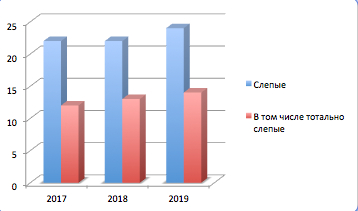 Диагностическая работа требует индивидуальной работы с каждым учеником, родителем, учителем, воспитателем, и для проведения такой работы необходимы специальные методики, в связи с этим необходима связь со специалистами, выезды в другие школы для обмена опытом, специальная литература для самообразования.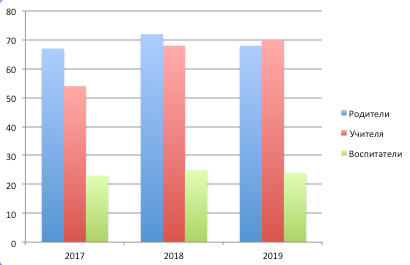 Все занятия проводятся по заявкам учителей, родителей, воспитателей. Работа ведется по таким направлениям: письмо и чтение по системе Брайля, работа на ПК, развитие зрительного восприятия, развитие осязания и мелкой моторики, развитие ориентировки в пространстве, развитие мимики и пантомимики. Учащиеся принимают активное участие во всех мероприятиях: концертах, конференциях, конкурсах, мероприятиях, проводимых ВОС, занимают призовые места. Слепые занимаются в УПФЦ «Толбон» при СВФУ. Проведение индивидуальных, групповых занятий и выезды в УПВЦ «Толбон».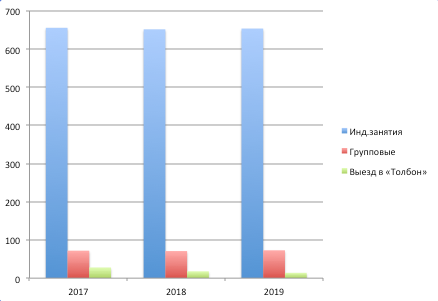 Проверка скорости письма/чтения, тетрадей по Брайлю и наличия/сохранности очков учащихся.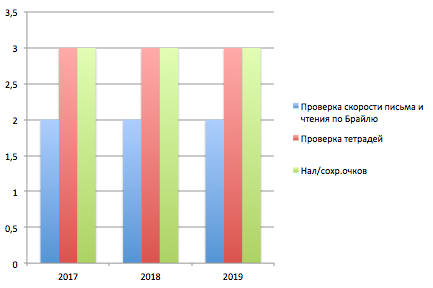 Участие в республиканских конкурсах по чтению и письму по системе Брайля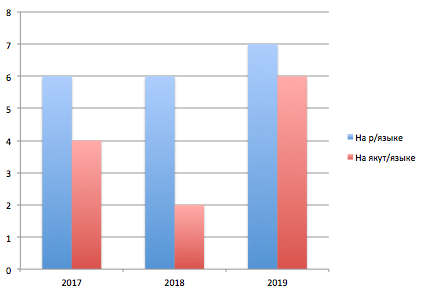 Проведение для учителей, родителей круглых столов, семинаров.2017 год.Семинары для учителей:Врожденные аномалии развития глаза, тифлопедагогические рекомендации.Патология хрусталика, тифлопедагогические рекомендации для детей с катарактой.Глаукома, тифлопедагогические рекомендации для детей с глаукомой.Заболевания сетчатки, тифлопедагогические рекомендации.Нарушения рефракции, тифлопедагогические рекомендации.Работа с родителями:Участие на круглых стола для родителей.Семинар «Рекомендации для обучения детей с глубокими нарушениями зрения».Выступление в МБОУ «Ойская средняя общеобразовательная школа им. А.В. Дмитриева» Хангаласского улуса (ресурсный центр выезд в Хангаласский улус)Школа родителя «Мир шести точек» в течении всего годаКонсультирование родителей и учителей общеобразовательных школ по мере поступления заявок – 4.Выступление на февральском совещании работников образования и науки Республики Саха (Якутия).2018 год.Семинары для учителей:Использование рельефно-графических пособий на уроках: март – уроки математики, алгебры, геометрии; апрель – уроки географии, физики, биологии.Школа молодого учителя «Форсайд» «Особенности обучения детей с нарушением зрения», «Основы Брайля».Семинары для родителей:Защитные техники для слепых.Сопровождение слепых.Использование трости в помещениях.Использование трости на улице, в общественном транспорте.Практикум по использованию трости.2020 год.Для учителей организованы вебинары в рамках Ассоциации школ для детей с нарушением зрения:«Глазные болезни» старший научный сотрудник, доцент, кпн В.З.Денискина«Инновационные компьютерные технологии для людей с нарушением зрения» зав. лабораторией технических и программных средств обучения студентов с нарушением зрения В.В.Соколов.«Характеристики и методические рекомендации по использованию тифлооборудования на уроках в начальных классах» ГБОУ ШОР №1Музей тифлопедагогикиОпасные ситуации: контакты с незнакомыми людьми на улице, как просить помощь«Играем вместе – семейные традиции»Участие во Всероссийском совещании руководителей отдельных организаций, осуществляющих образовательную деятельность по АООП для обучающихся с нарушением зрения, г.Липецк, 17-19 апреля 2019 г.Открытый урок в МОБУ «Мархинская сош №1» в рамках работы по сетевому обмену опытом, благодарственное письмо, октябрь 2019 г.Всероссийский вебинар по линии Ассоциации школ для детей с нарушением зрения «Национально-региональный компонент в обучении детей с нарушением зрения в РС(Я)», декабрь 2019 г.Выводы:1. Количество слепых детей в школе стабильно. Обучение ведется по рельефно-точечной системе Брайля. 2. Скорость письма и чтения у учащихся стабильна. Не читает Иванов Эркин, родители высказали мнение учить по плоскопечатному, несмотря на рекомендации офтальмолога. Необходимо усилить работу по изучению якутского языка. Большие трудности при письме по системе Брайля учащиеся испытывают на уроках математики, геометрии, физики, химии. 3. Молодым учителям необходимо пройти курсы переподготовки на тифлопедагога. 4. Работа с родителями велась в основном по телефону. Очные консультации проводились с малым количеством родителей (Шепелевой Ангелины, Константиновой Лизы, Дьячковского Айсена, Котельникова Миши, Степановой Айыыланы). Родители, ссылаясь на занятость почти не посещают школу, не говоря уже о посещении занятий. Это можно объяснить тем, что очень много улусных родителей. Анализ работы дефектолога-сурдопедагога.В течение учебного года осуществляли текущий учет. В начале и конце года проведена проверка уровня внятности речи, которая предполагает определение разборчивости речи глухого, слабослышащего ребенка, детей с кохлеарным имплантом, т.е. степень понимания произносимого им речевого материала. Оформлены расширенные карты «Банк данных учащихся с подготовительного по 12 класс» пополняется информацией в течение учебных лет, что способствует отслеживанию динамики развития каждого учащегося за текущий период.Всего  детей с тугоухостью:2018 – 118 детей ( из них КИ – 28)2019 – 108 детей ( из них КИ – 35)Результативность работы учащихся по ФП и РСВВнятная речь:I ступень – 2019 – 35 % (2018 – 28%)II ступень – 2019 – 45% (2018 - 40%)III ступень – 2019 – 70% (2018 – 60%)Успешно воспринимают тексты на слух в соответствии с программными требованиями по РСВI ступень – 2019 – 38 % (2018 – 25%)II ступень – 2019 – 57% (2018 - 48%)III ступень – 2019 – 72% (2018 – 56%)Проведено слухопротезирование слухового аппарата обследование детей с фирмой «Аудиослух».Осуществлен учет обеспеченности учащихся слухового аппарата и наблюдение за их исполнением.2018 – обследовано 78 детей2019 – обследовано 56 детейПроведены консультации, открытые уроки по содержанию, методике, организации работы по ПФ и РСВ с учетом индивидуальных особенностей учащихся на общеобразовательных уроках, специальных занятий по ПФ и РСВ, во внеурочное время в школе для учителей, воспитателей, родителей.Вывод: расширить речевую практику учащихся, как на уроках, так во внеурочное время, уделять больше внимания произносительной стороне речи, слухозрительному восприятию – тренировать в «чтение с губ»; составить разноуровневую программу (с подготовительного по 12 класс) для планируемых результатов развития слуха, слухозрительного восприятия, обучение произношению.Результаты освоения учащимися программ начального общего образования по показателю «успеваемость» в 2019 учебном году.Если сравнить результаты освоения обучающимися программ начального общего образования по показателю «успеваемость» в 2019 году  с результатами освоения учащимися программ начального общего образования по показателю «успеваемость»  в 2018 году, то можно отметить, что процент учащихся на «4» и «5»  вырос на 3  процента (в 2018 году  был 19 %), процент учащихся, окончивших на «5», снизился 0  процента (в 2018 –2,5%).Результаты освоения учащимися программ основного общего образования по показателю «успеваемость» в 2019 учебном году.Если сравнить результаты освоения обучающимися программ основного общего образования по показателю «успеваемость» в 2019 году с результатами освоения учащимися программ ООО по показателю «успеваемость» в 2018 году, то можно отметить что процент успеваемости снизился на 2% (в 2018 году было 100%), процент качества увеличился с 34% до 48%.Результаты освоения учащимися программ среднего общего образования по показателю «успеваемость» в 2019 учебном году.Результаты освоения учащимися программ среднего общего образования по показателю «успеваемость» в 2019 году с результатами освоения учащимися программ СОО по показателю «успеваемость» в 2018 году, то можно отметить что процент успеваемости не изменился, процент качества увеличился в 11 классах увеличился с 33% до 63%, в 12 классах уменьшился с 53% до 18%.Результаты сдачи ГИА 2019 года.Выпускники 12 класса, являющиеся  детьми-инвалидами, имеют право добровольно выбрать формат выпускных испытаний – единый государственный экзамен или государственный выпускной экзамен.Сведения по количеству выпускников 12-х классов, сдавших ГИАИтоги ГИАВыпускники 10 класса, являющиеся  детьми-инвалидами, имеют право добровольно выбрать формат выпускных испытаний – основной государственный экзамен или государственный выпускной экзамен.Сведения по количеству выпускников 10-х классов, сдавших ГИАИтоги ГИА	В 2019 году году обучающиеся стабильно выбирают сдачу ЕГЭ и ОГЭ, показав стабильно хорошие результаты сдачи ГИА. Востребованность выпускниковДуальное образованиеВ 2019 году по линии дуального образования Школа сотрудничала с Республиканским техникум-интернатом профессиональной  и медико-социальной реабилитации инвалидов, а также выделила для себя новое направление с помощью сотрудничества с Якутским колледжом технологии и  дизайна.Кадровое обеспечение.Численность работников за 2017 г.-2018 г. по 2019 г. прибавилась на 6 человек.Педагогические работники за 2017 г. по 2018 г. прибавилась на 6 человек, за 2019 г. уменьшилась на 4 человек.В том числе учителя за 2017 г. по 2018 г. прибавилась на 8 человек, за 2019 г. изменений нет.В том числе учителя начального образования за 2017 г. по 2018 г. прибавилась на 2 человека, за 2019 г. прибавилось 2 человека.Воспитатели за 2017 г. по 2018 г. уменьшилась на 3 человека, за 2019 г. изменений нет.   Иной персонал за 2017 г. по 2018 г. прибавилась на 3 человека, за 2019 г. прибавилась на 5 человек.  Квалификационные категории (высшее) за 2017 г. по 2018г. прибавилась на 19-ть, за 2019 г. прибавилась на 3.Квалификационные категории (первое) за 2017 г. по 2018 г. уменьшилась на 2, за 2019 г. уменьшилась на 7.Число работников моложе 25-ти лет за 2017 г. по 2018 г. прибавилась на 4 человек, за 2019 г. уменьшилась на 3 человека. Численность работников 25-29 лет за 2017 г. по 2018 г. уменьшилась на 3 человека, за 2019 г. изменений нет. Численность работников 30-34 лет за 2017г. по 2018 г. уменьшилась на 7 человек, за 2019 г. изменений нет. Численность работников 35-39 лет за 2017 г. по 2018 г. прибавилась на 11 человек, за 2019 г. уменьшилась на 3 человека. Численность работников 40-44 лет за 2017 г. по 2018 г. прибавилась на 3 человека, за 2019 г. уменьшилась на 3 человека. Численность работников 45-49 лет за 2017 г. по 2018 г. уменьшилась  на 5 человек, за 2019 г. прибавилась на 2 человека. Численность работников 50-54 лет за 2017 г. по 2018 г. изменений нет, за 2019 г. прибавилась на 2 человека. Численность работников 55-59 лет за 2017 г. по 2018 г. прибавилась на 2 человека, за 2019 г. прибавилась на 1 человека. Численность работников 60-64 лет за 2017 г. по 2018 г. прибавилась на 2 человека, за 2019 г. прибавилась на 2 человека. Численность работников 65 лет и более за 2017 г. по 2018 г. уменьшилась на 1 человека, за 2019 г. изменеий нет. Численность работников имеющих общий стаж до 3-ех лет за 2017 г. по 2018 г. прибавилась на 7 человек, за 2019 г. уменьшилась на 10 человек. Численность работников имеющих общий стаж от 3-ех до 5-ти лет за 2017 г. по 2018 г. уменьшилась на 3 человека, за 2019 г. прибавилась на 4 человека. Численность работников имеющих общий стаж от 5-ти до 10-ти лет за 2017 г. по 2018 г. изменений нет, за 2019 г. прибавилась на 10 человек. Численность работников имеющих общий стаж от 10-ти до 15-ти лет за 2017 г. по 2018 г. прибавилась на 4 человека, за 2019 г. уменьшилась на 7 человек. Численность работников имеющих общий стаж от 15-ти до 20-ти лет за 2017 г. по 2018 г. уменьшилась на 9 человек, за 2019 г. прибавилась на 1 человека.Численность человека имещих общий стаж 20-ти и более за 2017 г. по 2018 г. прибавилась на 7 человек, за 2019 г. уменьшилась на 2 человека. Численность работников имеющих педагогический стаж до 3-ех лет за 2017 г. по 2018 г. уменьшилась на 4 человек, за 2019 г. прибавилась на 1 человека. Численность работников имеющих педагогический стаж от 3-ех до 5-ти лет за 2017 г. по 2018 г. уменьшилась на 5 человек, за 2019 г. прибавилась на 5 человек. Численность работников имеющих педагогический стаж от 5-ти до 10-ти лет за 2017 г. по 2018 г. уменьшилась на 3 человека, за 2019 г. прибавилась на 14 человек.Численность работников имеющих педагогический стаж от 15-ти до 20-ти лет за 2017 г. по 2018 г. прибавилась на 3 человека, за 2019 г. прибавилась 4 человека. Численность работников имеющих педагогический стаж 20-ти лет и более за 2017 г. по 2018 г. прибавилась на 7 человек, за 2019 год прибавилась 11 человек.   Учебно-методическое и библиотечно-информационное обеспечениеОбщая характеристика:- объем библиотечного фонда – 11 487 единица;- книгообеспеченность – 100%;- обращаемость – 9 188 единиц в год;- объем учебного фонда – 5 053 единица.Фонд библиотеки формируется за счет федерального, местного бюджетов.Состав фонда и его использованиеШкольная библиотека имеет необходимую учебную и методическую литературу и пособия, фонд библиотеки регулярно пополняется учебниками, методической и художественной литературой по шрифту Брайля, укрупненными шрифтами. Учащиеся школы, в том числе и обучающиеся на дому, полностью обеспечены учебными принадлежностями, учебниками. Все это позволяет педагогическому персоналу школы осуществлять процесс образования детей с ограниченными возможностями здоровья на достаточно высоком организационно методическом уровне. Второй год обеспечиваем учебниками с укрупненным шрифтом для слабовидящих детей улусных школ нашей республики.Нет учебников для средних классов по формированию устной речи у детей с нарушениями слуха (II вида) , что затрудняет работу педагогов. Необходимо пополнять фонд методической литературы и продолжать комплектовать фонд учебников по специальной программе II, VIII видов  для обучения детей  в соответствии с федеральным перечнем и современными требованиями.Материально-техническая базаМатериально-техническое обеспечение школы-интерната позволяет реализовывать в полной мере образовательные программы. В школе-интернате имеется 38 классов-комплектов, из них оснащены мультимедийными проекторами 24 шт. и интерактивными досками 12 шт., компьютерным классом. Общее количество ПК и ноутбуков, стоящих на балансе школы, составляет 91 единиц, из них используется административно-управленческим персоналом 14 шт., общего пользования 20 шт., в школьной библиотеке 6 шт. ноутбуков.На втором этаже здания оборудован актовый зал. На первом этаже оборудованы кабинет трудового обучения, кабинет технологии для девочек, кабинет ОБЖ, столовая и пищеблок. Спортзал находится отдельно.Анализ показателей указывает на то, что школа-интернат имеет достаточную инфраструктуру, которая соответствует требованиям СанПин 2.4.2.2821-10 «Санитарно-эпидемиологические требования к условиям и организации обучения в общеобразовательных учреждениях» и позволяет реализовывать образовательные программы в полном объеме в соответствии с ФГОС общего образования.Школа-интернат укомплектована достаточным количеством педагогических и иных работников, которые имеют высокую квалификацию и регулярно проходят повышение квалификации, что позволяет обеспечивать стабильные качественные результаты образовательных достижений обучающихся.       Наименование ООГосударственное казенное общеобразовательное учреждение Республики Саха (Якутия) «Республиканская специальная (коррекционная) школа-интернат»Руководитель Мартынова Татьяна ФедотовнаУчредитель Министерство образования и науки Республики Саха (Якутия)Адрес 677008, Республика Саха (Якутия) г.Якутск, Вилюйский тракт 3км., дом 47Телефон +7 (411) 2362707Электронная почтаrskshi@gov14.ruЛицензияОт 26.05.2017 №2088, серия 14 Л 01 №0002102Свидетельство о государственной аккредитацииОт 15.06.2017 №0848, серия 14 А 02 №0000774, срок свидетельства до 15.05.2026г.Наименование органаФункцииДиректор Контролирует работу и обеспечивает эффективное взаимодействие структурных подразделений организации, утверждает штатное расписание, отчетные документы организации, осуществляет общее руководство Школой.Управляющий советПедагогический советОсуществляет текущее руководство образовательной деятельностью Школы, в том числе рассматривает вопросы:- развития образовательных услуг;- регламентации образовательных отношений;- разработки образовательных программ;- выбора учебников, учебных пособий, средств обучения и воспитания;- материально-технического обеспечения образовательного процесса;- аттестации, повышения квалификации педагогических работников;- координации деятельности методических объединений.Педагогический советОсуществляет текущее руководство образовательной деятельностью Школы, в том числе рассматривает вопросы:- развития образовательных услуг;- регламентации образовательных отношений;- разработки образовательных программ;- выбора учебников, учебных пособий, средств обучения и воспитания;- материально- технического обеспечения образовательного процесса;- аттестации, повышения квалификации педагогических работников;- координации деятельности методических объединений.Общее собрание работниковРеализует право работников участвовать в управлении образовательной организацией, в том числе:- участвовать в разработке и принятии коллективного договора, Правил трудового распорядка, изменений и дополнений к ним;- принимать локальные акты, которые регламентируют деятельность образовательной организации и связаны с правами обязанностями работников;- разрешать конфликтные ситуации между работниками и администрацией образовательной организации;- вносить предложения по корректировке плана мероприятий организации, совершенствованию ее работы и развитию материальной базы.Содержание2016-2017 уч. год2017-2018 уч. год2018-2019 уч. год2019-2020 уч. годОбщая численность учащихся 213219256247Количество несовершеннолетних, состоящих на профилактическом учете ПДН----Количество родителей или иных законных представителей, отрицательно влияющих на детей, состоящих на проф. Учете ПДН----Количество семей: малообеспеченных/многодетных54565349Количество опекаемых учащихся8866Количество учащихся, проживающих в интернате 130130130130№ФИОДата рожденияКлассКлассный руководительВоспитатель1.Федоров Андриан Александрович 03.07.20066 «г»Алексеев Евгений ИвановичГорохова Алена Михайловна2.Гаврильева Жанна  Иннокентьевна15.12.20047 «б»Ултургашева Ольга Ивановна Дильденкин Петр Михайлович3.Соловьева Жанна Романовна20.10.200112 «б»Егорова Светлана Васильевна Тимофеев Юрий АфанасьевичРодительский комитетКондакова Олеся Эдиковна Климова Александра АлександровнаИннокентьева Александра АлексеевнаСлепцова Саргылаана ЖивгустовнаМетрофанова Алина Николаевна Совет профилактикиСовет профилактики входят:Уваровская А.Ю. зам директора по ВР, председатель Совета Седалищева А.А. – педагог, зам председателя СоветаМонастырева Н.А. – воспитатель, секретарь СоветаЧлены Совета:Стручкова М.Н. – зам. директора по УМРДьячковская Л.Н. – зам. директора по УМР Андреева Л.П. – педагог- психологПопова И.А. – педагог-психологКонстантинова А.В. – социальный педагогНеустроева М.В. – педагог организатор№МероприятияДатаОтветственные1.Открытие четверти7.09.Воспитатели2. Посвящение первоклассники20.09Карпова И.Р.Сизых Е.А.3. Экологический, трудовой десант- Акция «Чистота вокруг нас»- «Книга добра»- Выездные работы, благотворительные акции ветеранам школы- поход Совет отцов-выезд за брусникой В течение четвертиВоспитатели4. Ярмарка-реклама  занятости в школеОктябрьРуководители кружков5. Мастер-классы от родителей по трудовому воспитаниюВ течение четвертиИванова А.А.,Сыроватская У.Н.6. «Моя школьная лента» 12 классыНоябрьИгнатьева С.ФУсова Х.Г.Межд.Российск.Регион.Республ.СпортивныеСпортивныеСпортивныеСпортивныеСпортивные2016-2017 уч.г.4,3%9,7%-59,2%2017-2018 уч.г.5,9%11,7%-60,6%2018-2019 уч.г.5,3%10,3%-59,5%ТворческиеТворческиеТворческиеТворческиеТворческие2016-2017 уч.г.3,2%1,8%6,8%23,8%2017-2018 уч.г.-1,5%-49,8%2018-2019 уч.г.1,2%2,3%3,4%51,2%Военно-патриотическоеВоенно-патриотическоеВоенно-патриотическоеВоенно-патриотическоеВоенно-патриотическое2016-2017 уч.г.--5%7%2017-2018 уч.г.---9%2018-2019 уч.г.---9%Детское движениеДетское движениеДетское движениеДетское движениеДетское движение2016-2017 уч.г.---17,4%2017-2018 уч.г.---16,6%2018-2019 уч.г.---16,4%ЭкологическиеЭкологическиеЭкологическиеЭкологическиеЭкологические2016-2017 уч.г.---10,9%2017-2018 уч.г.-1,8%--2018-2019 уч.г.---17,8%№Параметры статистики2017-2018 учебный год 2018-2019 учебный год 2019-2020 учебный год На конец 2019 г.1Общее количество обучающихся, в том числе2332532492491НОО1171151171171ООО911081111111СОО253019192Количество учеников, оставленных на повторное обучение:2НОО4-6-2ООО----2СОО----3Не получили аттестата:3- об основном общем образовании--3- среднем общем образовании--4Окончили школу со свидетельством 14Приведенная статистика показывает, что положительная динамика успешного освоения адаптированных основных общеобразовательных программ сохраняется, при этом количество обучающихся сохраняется. Профильного и углубленного обучения в Школе нет. Контингент обучающихсяПриведенная статистика показывает, что положительная динамика успешного освоения адаптированных основных общеобразовательных программ сохраняется, при этом количество обучающихся сохраняется. Профильного и углубленного обучения в Школе нет. Контингент обучающихсяПриведенная статистика показывает, что положительная динамика успешного освоения адаптированных основных общеобразовательных программ сохраняется, при этом количество обучающихся сохраняется. Профильного и углубленного обучения в Школе нет. Контингент обучающихсяПриведенная статистика показывает, что положительная динамика успешного освоения адаптированных основных общеобразовательных программ сохраняется, при этом количество обучающихся сохраняется. Профильного и углубленного обучения в Школе нет. Контингент обучающихсяПриведенная статистика показывает, что положительная динамика успешного освоения адаптированных основных общеобразовательных программ сохраняется, при этом количество обучающихся сохраняется. Профильного и углубленного обучения в Школе нет. Контингент обучающихсяПриведенная статистика показывает, что положительная динамика успешного освоения адаптированных основных общеобразовательных программ сохраняется, при этом количество обучающихся сохраняется. Профильного и углубленного обучения в Школе нет. Контингент обучающихся2017-2018 учебный год 2018-2019 учебный год 2019-2020 учебный год На конец 2019 г.Слабослышащие 101109102102Слабослышащие с УО8544Слабовидящие 911099797Слабовидящие с УО1191212Незрячие 12192121ТМНР12121212201720182019Слепые 222224В том числе тотально слепые121314Консультации201720182019Родители677268Учителя546870Воспитатели232524201720182019Инд.занятия656652654Групповые727173Выезд в «Толбон»281814201720182019Проверка скорости письма и чтения по Брайлю222Проверка тетрадей333Нал/сохр.очков333201720182019На р/языке667На якут/языке426КлассыВсего обучающихсяИз них успеваютИз них успеваютОкончили год Окончили год Окончили год Окончили год Не успеваютНе успеваютНе успеваютНе успеваютПереведены условноПереведены условноКлассыВсего обучающихсяИз них успеваютИз них успеваютОкончили год Окончили год Окончили год Окончили год всеговсегоИз них н/аИз них н/аПереведены условноПереведены условноКлассыВсего обучающихсяколичество%С отметками «4» и «5»%С отметками «5»%количество%количество%количество%219168410520-3153150-31513866400-21316,616,6422221009410-КлассыВсего обучающихсяИз них успеваютИз них успеваютОкончили годОкончили годОкончили годОкончили годНе успеваютНе успеваютНе успеваютНе успеваютПереведены условноПереведены условноКлассыВсего обучающихсяИз них успеваютИз них успеваютОкончили годОкончили годОкончили годОкончили годвсеговсегоИз них н/аИз них н/аПереведены условноПереведены условноКлассыВсего обучающихсяколичество%С отметками «4» и «5»%С отметками «5»%количество%количество%количество%523231001148000000006252392145642000072323100939000000008161610063800000000911111007640000000010131310064600000000КлассыВсего обучающихсяИз них успеваютИз них успеваютОкончили годОкончили годОкончили годОкончили годНе успеваютНе успеваютНе успеваютНе успеваютПереведены условноПереведены условноКлассыВсего обучающихсяИз них успеваютИз них успеваютОкончили годОкончили годОкончили годОкончили годвсеговсегоИз них н/аИз них н/аПереведены условноПереведены условноКлассыВсего обучающихсяколичество%С отметками «4» и «5»%С отметками «5»%количество%количество%количество%11881005630000000012111110021800000000Всего обучающихсяСлабослышащиеСлабовидящие Слепые2019151230201810361201712561201720172018201820192019Кол-во учащихсяСр. баллКол-во учащихсяСр. баллКол-во учащихсяСр. баллСреднее общее образованиеСреднее общее образованиеСреднее общее образованиеСреднее общее образованиеСреднее общее образованиеСреднее общее образованиеСреднее общее образованиеЕГЭ555652749ГВЭ73,54484Всего обучающихсяСлабослышащиеСлабовидящиеСлепые2019151230201810361201712561201720172018201820192019Кол-во учащихсяСр. баллКол-во учащихсяСр. баллКол-во учащихсяСр. баллОсновное общее образованиеОсновное общее образованиеОсновное общее образованиеОсновное общее образованиеОсновное общее образованиеОсновное общее образованиеОсновное общее образованиеОГЭ3424330ГВЭ17411464201915 обуч201915 обуч201915 обуч201810 обуч201810 обуч201712 обуч201712 обучВУЗССУЗРаботаетВУЗССУЗВУЗССУЗ2121377513,3%79,2%6,6%30%70%58,3%41,6%ВУЗВУЗВУЗВУЗВУЗФакультет/институтспециальность201920182017СВФУ ИФКиСАдаптивная физкультура12СВФУ ИФКиСБезопасность жизнедеятельности (с дополнительной специальностью БЖ + физическая культура)1Санкт-Петербургский государственный университетпромышленных технологий и дизайна. Институт текстиля и модыИскусство костюма и текстиля1СВФУ ФТИФизика1СВФУ ИЯКН СВ РФНародная художественная культура1СВФУ ФЛФЖурналистика1СВФУ ИМИИнформационные технологии1СВФУ Институт психологииКлинический психолог11СВФУ ПИСоциальный работник1ССУЗССУЗССУЗССУЗССУЗССУЗспециальность201920182017Якутский колледж технологии и дизайнаДизайн 12ЯГСХА Колледж технологии и управления, теплоснабжение и теплотехническое оборудованиеТехник-теплотехник1Новосибирский государственный технический университет. Институт социальных технологий и реабилитацииПедагогика дополнительного образования1Межрегиональный центр реабилитации лиц с проблемами слуха (колледж)Дизайн отраслей1Респ. техникум-интернат проф. и мед.-соц. реабилитации инвалидовПекарь-кондитер221Респ. техникум-интернат проф. и мед.-соц. реабилитации инвалидовПарикмахер 2Респ. техникум-интернат проф. и мед.-соц. реабилитации инвалидовСоциальный работник2Жатайский техникумМедицинский массаж22Якутский колледж связи и энергетики им. П.И. ДудкинаПрограммист1Якутский Государственный инженерно-технический институтПрограммирование в компьютерных системах1Якутский технологический техникум сервисаОрганизация обслуживания в общественном питании1Якутский технологический техникум сервисаПовар-кондитер1Якутский торгово-экономический колледж потребительской кооперацииТехнолог, техник хлебобулочных и макаронных изделий1РаботаютРаботаютРаботаютРаботаютРаботают1Всего151012Республиканский техникум-интернат профессиональной  и медико-социальной реабилитации инвалидовПрофессия рабочего «Пекарь 2 разряда»Сертюкова ИлонаМитрофанова ГаляЗаболоцкий СавелийЗахаров АйаалСергучева АйтаЮнчанова СайыынаИванов ГаврилВасильева АнгелинаАндреева ДжулиянаЯкутский колледж технологии и  дизайнаПортной (пошив и ремонт одежды)Уваровская МарианнаАндреева ДжулиянаФилиппова АриянаВасильева АлесяАдамова СарданаГКОУ РС (Я) «РС (К)Ш-И»2017 год2018 год2019 годЧисленность работников161167167Педагогические работники118124120В том числе учителя697777В том числе учителя начального образования151719Воспитатели393636Иной персонал313439Квалификационные категории (высшее)385760Квалификационные категории (первое)282619Число работников моложе 25 лет596Число работников 25-29 лет161313Число работников 30-34 лет221516Число работников 35-39 лет172825Число работников 40-44 лет172018Число работников 45-49 лет201517Число работников 50-54 лет191921Число работников 55-59 лет161819Число работников 60-64 лет6810Число работников 65 и более232222Имеют общий стаж до 3 лет162313Имеют общий стаж от 3 до 5 лет141115Имеют общий стаж от 5 до 10 лет212131Имеют общий стаж 10 до 15 лет212518Имеют общий стаж от 15 до 20 лет261718Имеют общий стаж 20 и более637072Имеют педагогический стаж до 3 лет161213Имеют педагогический стаж от 3 до 5 лет13815Имеют педагогический стаж от 5 до 10 лет201731Имеют педагогический стаж от 10 до 15 лет181618Имеют педагогический стаж от 15 до 20 лет111418Имеют педагогический стаж от 20 и более546172№Вид литературыКол-во ед.в фондеСколько экз.выдавалось за год1Учебная 5 0534 0712Педагогическая10606043Художественная 375114644Справочная367535Языковедение, литературоведение65346Естественно-научная120877Техническая24158Общественно-политическая5210ПоказателиЕдиница измеренияКоличествоИнфраструктураИнфраструктураИнфраструктураНаличие в школе системы электронного документооборотаДа/нетДаНаличие в школе читального зала 